В главную судейскую коллегию
Открытых московских городских соревнований по спортивному туризму в закрытых помещениях, 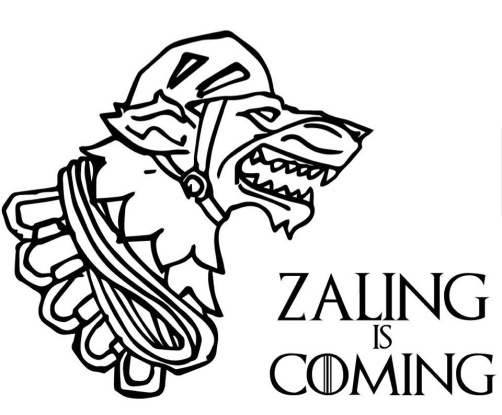 21-22 декабря  2019 годаот 	название командирующей организации, адрес, телефон, e-mail,ЗАЯВКАПросим допустить к участию в соревнованиях 	название командыв следующем составе:Всего допущено к соревнованиям ________ человек. Не допущено          человек, в том числе __________________________________________________________ФИО не допущенныхМ.П.        Врач                        /                 ________ /Печать медицинского учреждения         подпись врача	расшифровка подписи врачаПредставитель команды 	ФИО полностью, телефон, e-mailРуководитель 	 	/	/М. П.                         название командирующей организации	подпись руководителя	расшифровка подписи«_____» ______________2018 г.датаПриложение: 1. Документы о возрасте, 2. Документы о квалификации, 3.Медицинский допуск№ п/пФамилия Имя отчество
участникадата и Год
рожденияСпортивный
разрядМедицинский
допускслово “допущен”
подпись и печать врачанапротив каждого участникаПОДПИСЬ УЧАСТНИКАдаю свое согласие на обработку персональных данных (сбор, систематизацию, накопление, хранение, уточнение, использование, распространение, обезличивание), а так же иных действий, необходимых для обработки персональных данных в рамках проведения соревнований в соответствии с ФЗ № 152-ФЗ  от 27.07.2006 г.12345678910